Western Australia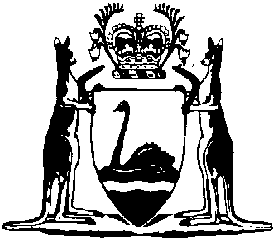 Life Assurance Companies Act Regulations 1940Compare between:[11 Nov 1998, 00-a0-08] and [22 May 2009, 00-b0-05]Western Australia 1889Life Assurance Companies Act Regulations 1940Government Actuary's Office, Perth, 5th June, 1940.His Excellency the Lieutenant-Governor, acting pursuant to the provisions of section 72 of the Life Assurance Companies Act 1889, has been pleased to make regulations under and for the purposes of the said Act in the manner set forth in the Schedule hereunder.(Sgd.) S. BENNETT, Government Actuary.1.	Citation		These regulations may be cited as the Life Assurance Companies Act Regulations 1940.2.	Meaning of “The Act”		In these regulations, “The Act” means the Life Assurance Companies Act 1889.3.	Table of mortality		The table of mortality for the purposes of the rules contained in Part II of the Tenth Schedule to the Act shall be the life table contained in Table 1 of Appendix Australian Life Tables, 1932-1934, appearing on pages 936 to 938 of the Official Year-Book of the Commonwealth of Australia, No. 29, 1936.4.	Calculation of surrender values		The said table of mortality shall be used in the calculation of surrender values.5.	Interest rate		The rate of interest to be used in the calculation of surrender values shall be five per centum per annum.Notes1.	This is a compilation of the Life Assurance Companies Act Regulations 1940 and includes the amendments referred to in the following Table.GazettalCommencementLife Assurance Companies Act Regulations 194014 June 1940 p.123714 June 1940